Name:  _______________________
Charting Your Learning JourneyName: _______________________Charting Your Learning JourneyName: _____________Date: _____________Charting Your Learning Journey4 = I can easily model and teach this to someone else.3 = I've got it!2 = I'm getting there.1 = Not yet.Name: _____________Date: _____________Charting Your Learning Journey4 = I can easily model and teach this to someone else.3 = I've got it!2 = I'm getting there.1 = Not yet.Name: __________________________The thing I liked most about today’s class was…Something new that I learned in today’s class was…I would like to keep working on…Tell your partner something they did well in today’s lesson:Ask a question (related to today’s learning target):Give your partner a suggestion (using the success criteria):Today’s Learning Target: I can describe and demonstrate the proper technique for fundamental movement skills (underhand throw) as we participate in movement activities.Today’s Success Criteria for throwing:I can demonstrate a fluid follow-through.I can demonstrate a weight transfer from trailing leg to leading leg.I can keep my eyes on the target. Today’s Learning Target: I can describe and demonstrate the proper technique for fundamental movement skills (hop, skip, gallop) as we participate in movement activities.Success Criteria: Hop:Skip:Gallop: Name: _______________________________Today, my participation in Physical Education looked like:Today, my participation in Physical Education sounded like: Today, my participation in Physical Education felt like: I can statements…Learning Journey BeginsI can play cooperatively by being kind and respectful while playing Builders & Bulldozers.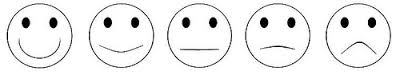 I can participate and have fun while playing Builders & Bulldozers.I can statements…Learning Journey ContinuesI can play cooperatively by being kind and respectful while playing Builders & Bulldozers.I can participate and have fun while playing Builders & Bulldozers.I can statements…	Learning Journey I can show empathy for others by playing fairly in today's activities.I can participate actively and safely in today's activities.I can demonstrate leadership through my enthusiasm and positive attitude.I can statements…	Learning Journey I can show empathy for others by playing fairly in today's activities.I can participate actively and safely in today's activities.I can demonstrate leadership through my enthusiasm and positive attitude.